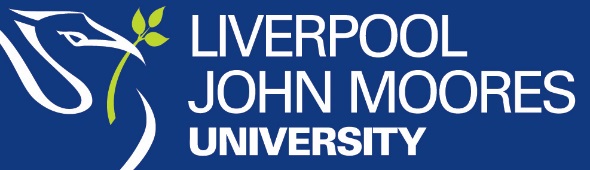 American loans request formThis form will be used to notify Liverpool John Moores University that you intend to borrow a Federal or Private Loan to cover the costs of attending your programme at the University during the 2024/25 academic year. Applications received will be processed from 1 July 2024 onwards.Once completed please scan this form and e-mail to studentadministration@ljmu.ac.uk.If you need further details concerning US loans and the processes involved please see our website.Title (Miss/Mrs/Ms/Mr)First NameMiddle InitialSurnameDate of Birth (MM/DD/YY)LJMU Student ID(Can be found on your offer letter but if not known leave blank)Social Security NumberE-Mail(Please use address you check regularly)